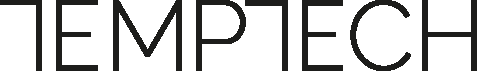 Skjema for bestilling av kjøleaggregatFor at du som kunde skal få bestilt riktig dimensjonert kjøleaggregat så trenger vi informasjon om rommet og hvor kjøleaggregat skal stå. Dette gjøres med tanke garanti/reklamasjon og for atdu skal få et korrekt produkt som gir stabil og riktig temperatur over tid. Send oss gjerne også tegninger av vinkjeller området som viser yttervegger/tilstøtende rom/vegger til vinrommet.Vi anbefaler å dokumentere og at det tas bilder under bygging (ihht til opplysninger oppgitt nedenfor) av isolering, dampsperre og u-verdi glassflater.Vennligst fyll ut skjema så godt du kan og send dette til oss, så sender vi et snarlig svar om produkt, pris og levering.Send skjema vedlagt til service@temptech.noPersonopplysningerBeskrivelse av rom/område -Dimensjoner mot varme og kalde områder -Glass-type (anbefales med minimum U-verdi 1w/per (m2) -Isolasjon -R-verdier brukes til å beskrive effektiviteten til isolasjonsmateriale, og i analyse av varme-strømmen
over samlinger (som vegger, tak og vinduer). R-verdien oppgis av produsenten av isolasjon.Temperatur -Typisk bruk av vinkjeller -(*Gjelder restauranter/ utsalgssteder)Belysning -Rørlengde *(Gjelder modeller som krever rør til/fra kjøleenheten) -Når du velger et vinaggregat, er det viktig å velge en enhet som er riktig tilpasset kjelleren din. Et installert vinaggregat som er for liten, kjører ofte for mye og kan slite med å holde vinkjelleren på en jevn temperatur. Variasjoner i temperatur påvirker aldringsprosessen negativt. Konstant kjøling kan også tørke luften og senke den relative fuktigheten i rommet til uønskede nivåer, og tørke korkene. Et installert vinaggregat som er for stor, kan avkjøle kjelleren for raskt, og forhindrer at rommet avfukter tilstrekkelig. Når kjellerfuktigheten er for høy (75% RF eller høyere), kan etikettene skrelle og mugg kan vokse. Å sørge for at enheten er riktig tilpasset kjelleren din er viktig for å bevare din vininvestering. Å velge et kjøle- aggreat som er riktig tilpasset vinkjelleren din, vil gi optimale lagringsforhold for vinsamlingen din, samtidig som du unngår de vanlige problemene du kan oppleve med en enhet som er for liten eller for stor.Maks- og minimum temperaturer for driftWG25W - Laveste temperatur i rommet hvor varm del (condenser) av aggregat står: 16°C (ikke lavere).Maks temperatur i rommet hvor varm del av aggregat står: anbefalt max 22-23°C.WG40W - Laveste temperatur i rommet hvor aggregat står og laveste temperatur i området hvor rørgate går til (friluft/ventil): -7°C. Maks temperatur i rommet hvor aggregat står: 22-23°C. Rørene skal være isolerte rør (spiral rør)med diameter 20,2 cm. Maks rørstrekk pr kanal er 8 meter. Husk at et 90-grader bend på røret tilsvarer 1 meter rørlengde, slik at mulig totallengde på 8 meter reduseres da med 1 meter pr 90 grader bend.Send skjema vedlagt til service@temptech.noNavnGatePostnr.Sted/byE-postTelefonBredde (cm)Dybde (cm)Høyde (cm)Glassflater (m3)(Glassfasader/vindu/dører)Mot varme rom/områder (m2)Mot kalde rom/områder (m2)Mot varme rom/områder (m2)Mot kalde rom/områder (m2)Vegger (R-verdi)Tak (R-verdi)Rom under gulvTemperartur i vinrom/vinkjeller (°C)Maks temperatur i tilstøtende rom (°C)Antall dører inn til vinrom/vinkjellerAntall ganger døren åpnes pr. døgnAntall flasker inn/ut pr. døgnAntall personer i vinkjeller ved åpninger av dørAntall personer i vinkjeller over tidLysstyrke som er på hele tiden i vinkjelleren (W)Lysstyrke som slås på hver gang man er i vinkjelleren (W)Antall meter med rør